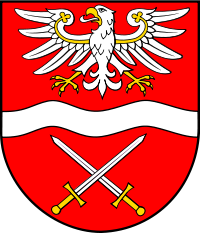 SPECYFIKACJA ISTOTNYCH WARUNKÓW ZAMÓWIENIAw postępowaniu o udzielenie zamówienia publicznegow trybie przetargu nieograniczonegoo wartości poniżej 214 000 EUROna:„Wsparcie dzieci umieszczonych w pieczy zastępczej w okresie epidemii COVID-19 – zakup laptopów dla dzieci z terenu Powiatu Sochaczewskiego” ogłoszonego w Biuletynie Zamówień Publicznychsygnatura postępowania: ZP.272.08.2020ZAMAWIAJĄCY:Powiat Sochaczewski, reprezentowany przez Zarząd Powiatu w Sochaczewieul. Marszałka Józefa Piłsudskiego 6596 – 500 Sochaczewhttp://www.powiat.sochaczew.pl oraz http://sochaczew-powiat.bip.org.plPłatnik: 	Starostwo Powiatowe w Sochaczewie; ul. M. J. Piłsudskiego 65; 96 – 500 Sochaczew
NIP: PL 8371511868, Regon: 750147805 PODSTAWA PRAWNA Ustawa z dnia 29 stycznia 2004 roku Prawo zamówień publicznych (Dz. U. z 2019 roku, poz.1843 ze zm.), zwana dalej „Ustawą”.Zatwierdzam:Sochaczew, dnia 28 lipca 2020 roku		…………………………………………….ROZDZIAŁ IINSTRUKCJA DLA WYKONAWCÓWI.  ZAMAWIAJĄCY. Zamawiającym jest Powiat Sochaczewski NIP 837 15 11 868, REGON 750147805, w imieniu którego działa Zarząd Powiatu w Sochaczewie. Postępowanie prowadzi Wydział Zamówień Publicznych i Pozyskiwania Środków Zewnętrznych Starostwa Powiatowego w Sochaczewie we współpracy z Powiatowym Centrum Pomocy Rodzinie w Sochaczewie. Adres: ul. M. J. Piłsudskiego 65, 96 – 500 Sochaczew. tel.: 46 864 18 40, faks: 46 864 18 71, e-mail: starostwo@powiatsochaczew.pl (ogólny) i przetargi@powiatsochaczew.pl (do prowadzenia korespondencji elektronicznej w ramach przedmiotowego postępowania).Osoby uprawnione do kontaktów z Wykonawcami:Osobami uprawnionymi do kontaktów z Wykonawcami są: imię i nazwisko: Ireneusz Góralczyk; stanowisko służbowe: Dyrektor Wydziału Zamówień Publicznych i Pozyskiwania Środków Zewnętrznych Starostwa Powiatowego w Sochaczewie; e-mail: igoralczyk@powiatsochaczew.plimię i nazwisko: Katarzyna Kajak; stanowisko służbowe: Dyrektor Powiatowego Centrum Pomocy Rodzinie w Sochaczewie; e-mail: pcpr.kkajak@powiatsochaczew.plimię i nazwisko: Robert Jaczyński; stanowisko służbowe: informatyk w Starostwie Powiatowym w Sochaczewie i w PCPR w Sochaczewie; e-mail: it@powiatsochaczew.pl.  II. TRYB UDZIELENIA ZAMÓWIENIA.  Niniejsze postępowanie o udzielenie zamówienia publicznego prowadzone jest w trybie przetargu nieograniczonego na podstawie art. 39-46 ustawy z dnia 29 stycznia 2004 r. - Prawo zamówień publicznych (t.j. Dz. U. z 2019 r. poz. 1843), zwanej dalej „ustawą Pzp”. III. PRZEDMIOT ZAMÓWIENIA. Przedmiotem zamówienia jest zakup i dostawa komputerów typu laptop – 65 sztuk dla dzieci umieszczonych w pieczy zastępczej rodzinnej i instytucjonalnej z terenu Powiatu Sochaczewskiego.Szczegółowy opis przedmiotu zamówienia zawiera Rozdział II SIWZ – Specyfikacja techniczna sprzętu i warunki gwarancji.  Przedmiot zamówienia został określony wg kodów zawartych we Wspólnym Słowniku Zamówień (CPV): 30213100-6 (laptopy), Zgodnie z art. 13 ust. 1 i 2 rozporządzenia Parlamentu Europejskiego i Rady (UE) 2016/679  z dnia 27 kwietnia 2016 r. w sprawie ochrony osób fizycznych w związku z przetwarzaniem danych osobowych i w sprawie swobodnego przepływu takich danych oraz uchylenia dyrektywy 95/46/WE (ogólne rozporządzenie o ochronie danych) (Dz. Urz. UE L 119, str. 1), dalej „RODO”, informujemy, że:  administratorem Pani/Pana danych osobowych jest Starostwo Powiatowe w Sochaczewie, ul. Piłsudskiego 65; 96 – 500 Sochaczew;  kontakt z inspektorem ochrony danych w Starostwie Powiatowym w Sochaczewie można uzyskać za pomocą adresu: lsiergiej@powiatsochaczew.pl; Pani/Pana dane osobowe przetwarzane będą na podstawie art. 6 ust. 1 lit. c RODO w celu związanym z postępowaniem o udzielenie zamówienia publicznego na zakup i dostawę komputerów typu laptop prowadzonym w trybie przetargu nieograniczonego; odbiorcami Pani/Pana danych osobowych będą osoby lub podmioty, którym udostępniona zostanie dokumentacja postępowania w oparciu o art. 8 oraz art. 96 ust. 3 ustawy z dnia 29 stycznia 2004 r. – Prawo zamówień publicznych (Dz. U. z 2019 r., poz.1843 z późn. zm.), dalej „ustawa Pzp”;  Pani/Pana dane osobowe będą przechowywane, zgodnie z art. 97 ust. 1 ustawy Pzp, przez okres 4 lat od dnia zakończenia postępowania o udzielenie zamówienia, a jeżeli czas trwania umowy przekracza 4 lata, okres przechowywania obejmuje cały czas trwania umowy;  obowiązek podania przez Panią/Pana danych osobowych bezpośrednio Pani/Pana dotyczących jest wymogiem ustawowym określonym w przepisach ustawy Pzp, związanym z udziałem w postępowaniu o udzielenie zamówienia publicznego; konsekwencje niepodania określonych danych wynikają z ustawy Pzp;  w odniesieniu do Pani/Pana danych osobowych decyzje nie będą podejmowane w sposób zautomatyzowany, stosowanie do art. 22 RODO;  posiada Pani/Pan:  − na podstawie art. 15 RODO prawo dostępu do danych osobowych Pani/Pana dotyczących;  − na podstawie art. 16 RODO prawo do sprostowania Pani/Pana danych osobowych (wyjaśnienie: skorzystanie z prawa do sprostowania nie może skutkować zmianą wyniku postępowania o udzielenie zamówienia publicznego ani zmianą postanowień umowy w zakresie niezgodnym z ustawą Pzp oraz nie może naruszać integralności protokołu oraz jego załączników);  na podstawie art. 18 RODO prawo żądania od administratora ograniczenia przetwarzania danych osobowych z zastrzeżeniem przypadków, o których mowa w art. 18 ust. 2 RODO (wyjaśnienie: prawo do ograniczenia przetwarzania nie ma zastosowania w odniesieniu do przechowywania, w celu zapewnienia korzystania ze środków ochrony prawnej lub w celu ochrony praw innej osoby fizycznej lub prawnej, lub z uwagi na ważne względy interesu publicznego Unii Europejskiej lub państwa członkowskiego);  prawo do wniesienia skargi do Prezesa Urzędu Ochrony Danych Osobowych, gdy uzna Pani/Pan, że przetwarzanie danych osobowych Pani/Pana dotyczących narusza przepisy RODO;  nie przysługuje Pani/Panu:  − w związku z art. 17 ust. 3 lit. b, d lub e RODO prawo do usunięcia danych osobowych;  − prawo do przenoszenia danych osobowych, o którym mowa w art. 20 RODO;  − na podstawie art. 21 RODO prawo sprzeciwu, wobec przetwarzania danych osobowych, gdyż podstawą prawną przetwarzania Pani/Pana danych osobowych jest art. 6 ust. 1 lit. c RODO.  Wykonawca ubiegający się o udzielenie niniejszego zamówienia publicznego zobowiązany jest oświadczyć na formularzu ofertowym, że spełnia obowiązki informacyjne przewidziane w art. 13 lub art. 14 RODO wobec osób fizycznych, od których dane osobowe bezpośrednio lub pośrednio pozyskał.Zamawiający nie dopuszcza składania ofert wariantowych. Zamawiający nie przewiduje udzielenia zamówień uzupełniających. Zamawiający nie przewiduje udzielania zaliczek na poczet wykonania zamówienia. Zamawiający dopuszcza udział podwykonawców przy realizacji zamówienia. W takim przypadku Zamawiający wymaga, aby Wykonawca wskazał w ofercie części zamówienia, których wykonanie powierzy podwykonawcom i podał firmy podwykonawców.  Zamawiający nie stosuje procedury, o której mowa w art. 24aa ust. 1 ustawy Pzp, Zabezpieczenie należytego wykonania umowy nie jest wymagane przez Zamawiającego.Zamówienie jest finansowane ze środków europejskich i środków krajowych w ramach Projektu „Wsparcie dzieci umieszczonych w pieczy zastępczej w okresie epidemii COVID-19”, w ramach Programu Operacyjnego Wiedza Edukacja Rozwój na lata 2014 – 2020 – Działanie 2.8. Rozwój usług społecznych świadczonych w środowisku lokalnym, PI 9iv: Ułatwienie dostępu do przystępnych cenowo, trwałych oraz wysokiej jakości usług, w tym opieki zdrowotnej i usług socjalnych świadczonych w interesie ogólnym oraz stosownej umowy Nr WPS-IV.946.5.32.2020 z dnia 20 lipca 2020 roku, zawartej z Wojewodą Mazowieckim.IV. TERMIN WYKONANIA ZAMÓWIENIA. Zamówienie zostanie zrealizowane w nieprzekraczalnym terminie do dnia 25 sierpnia 2020 roku. V.  WARUNKI UDZIAŁU W POSTĘPOWANIU ORAZ OPIS SPOSOBU DOKONYWANIA OCENY SPEŁNIANIA TYCH WARUNKÓW. O udzielenie zamówienia ubiegać się mogą Wykonawcy, którzy:  nie podlegają wykluczeniu,spełniają warunki udziału w postępowaniu dotyczące: kompetencji lub uprawnień do prowadzenia określonej działalności zawodowej, o ile wynika to z odrębnych przepisów.  Zamawiający nie dokonuje opisu sposobu dokonywania oceny spełniania warunku w tym zakresie i za spełnienie tego warunku uzna złożenie oświadczenia o spełnianiu warunków udziału  w postępowaniu. sytuacji ekonomicznej lub finansowej.Zamawiający nie stawia warunku w tym zakresie.zdolności technicznej lub zawodowej.Wykonawca winien wykazać, że w okresie ostatnich 3 lat przed upływem terminu składania ofert, a jeżeli okres prowadzenia działalności jest krótszy – w tym okresie, wykonał co najmniej jedną dostawę polegającą na dostawie: laptopów o wartości nie mniejszej niż 50 000 zł brutto wraz z podaniem ich wartości, przedmiotu, dat wykonania i podmiotów, na rzecz których dostawy zostały wykonane oraz załączeniem dowodów, czy zostały wykonane należycie. Wykonawca może w celu potwierdzenia spełniania warunków udziału w postępowaniu, polegać na zdolnościach technicznych lub zawodowych lub sytuacji finansowej lub ekonomicznej innych podmiotów, niezależnie od charakteru prawnego łączących go z nim stosunków prawnych. Wykonawca, który polega na zdolnościach lub sytuacji innych podmiotów, musi udowodnić zamawiającemu, że realizując zamówienie, będzie dysponował niezbędnymi zasobami tych podmiotów, w szczególności przedstawiając zobowiązanie tych podmiotów do oddania mu do dyspozycji niezbędnych zasobów na potrzeby realizacji zamówienia. (Załącznik Nr 6). W odniesieniu do warunków dotyczących doświadczenia, wykonawcy mogą polegać na zdolnościach innych podmiotów, jeśli podmioty te zrealizują dostawę, do realizacji których te zdolności są wymagane. Zamawiający żąda od wykonawcy przedstawienia w odniesieniu do tych podmiotów dokumentów wymienionych w pkt VI.2. 2)-5) SIWZ. Wykonawca, który polega na sytuacji finansowej lub ekonomicznej innych podmiotów, odpowiada solidarnie z podmiotem, który zobowiązał się do udostępnienia zasobów, za szkodę poniesioną przez zamawiającego powstałą wskutek nieudostępnienia tych zasobów, chyba że za nieudostępnienie zasobów nie ponosi winy. VI. WYKAZ OŚWIADCZEŃ LUB DOKUMENTÓW, JAKIE MAJĄ DOSTARCZYĆ WYKONAWCY W CELU POTWIERDZENIA SPEŁNIANIA WARUNKÓW UDZIAŁU W POSTĘPOWANIU ORAZ NIEPODLEGANIA WYKLUCZENIU NA PODSTAWIE ART. 24 UST. 1 USTAWY PZP.  W celu oceny spełniania przez Wykonawcę warunków udziału w postępowaniu, o których mowa w art. 22 ust. 1b ustawy Pzp oraz zgodnie z treścią art.26 ust.2 f, Zamawiający żąda wraz ze złożoną ofertą następujących dokumentów:  oświadczenia o spełnianiu warunków udziału w postępowaniu (Załącznik Nr 3), wykazu dostaw (Załącznik Nr 4) wykonanych w okresie ostatnich 3 lat przed upływem terminu składania ofert, a jeżeli okres prowadzenia działalności jest krótszy – w tym okresie, wraz z podaniem ich rodzaju i wartości, daty i miejsca wykonania oraz z załączeniem dowodów dotyczących najważniejszych dostaw, określających, czy dostawy te zostały wykonane w sposób należyty, Dowodami, o których mowa powyżej są: a) referencje bądź inne dokumenty wystawione przez podmiot, na rzecz którego dostawy były wykonywane, a w przypadku świadczeń okresowych lub ciągłych są wykonywane, b) inne dokumenty – jeżeli z uzasadnionych przyczyn o obiektywnym charakterze wykonawca nie jest w stanie uzyskać poświadczenia, o którym mowa powyżej. W przypadku Wykonawców wspólnie ubiegających się o udzielenie zamówienia: - oświadczenie wymienione w pkt. 1) winno być złożone wspólnie w imieniu wszystkich Wykonawców (jeżeli będzie je składał pełnomocnik, wówczas pełnomocnictwo musi obejmować nie tylko upoważnienie do występowania w imieniu wszystkich Wykonawców  wspólnie ubiegających się o uzyskanie zamówienia, ale także upoważnienie do występowania w imieniu każdego z Wykonawców z osobna) albo przez każdego Wykonawcę odrębnie. W tej drugiej sytuacji Zamawiający będzie uważał, że każdy z Wykonawców złożył oświadczenie dotyczące tej części warunku, za której spełnienie jest odpowiedzialny, - dokumenty wymienione w pkt. 2) winny być złożone przez Wykonawców łącznie.W celu wykazania braku podstaw do wykluczenia z postępowania o udzielenie zamówienia wykonawcy w okolicznościach, o których mowa w art. 24 ust. 1 ustawy Pzp, Zamawiający żąda następujących dokumentów: oświadczenia o braku podstaw do wykluczenia (Załącznik Nr 2), aktualnego odpisu z właściwego rejestru lub z centralnej ewidencji i informacji  o działalności gospodarczej, jeżeli odrębne przepisy wymagają wpisu do rejestru lub ewidencji, w celu wykazania braku podstaw do wykluczenia w oparciu o art. 24 ust. 5 pkt. 1 ustawy Pzp,  listy podmiotów należących do tej samej grupy kapitałowej, o której mowa w art. 24 ust.1 pkt 23 ustawy Pzp, albo informacji o tym, że nie należy do grupy kapitałowej (Załącznik Nr 5). UWAGA !  W przypadku Wykonawców wspólnie ubiegających się o udzielenie zamówienia:  oświadczenie oraz dokumenty wymienione w pkt. 2) – 3) winny być złożone osobno przez każdego z Wykonawców. Jeżeli Wykonawca ma siedzibę lub miejsce zamieszkania poza terytorium Rzeczypospolitej Polskiej, zamiast dokumentów, o których mowa w pkt VI.2. ppkt. 2) składa dokument lub dokumenty wystawione w kraju, w którym ma siedzibę lub miejsce zamieszkania, potwierdzające odpowiednio, że: a) nie otwarto jego likwidacji ani nie ogłoszono upadłości – wystawiony nie wcześniej niż 6 miesięcy przed upływem terminu składania ofert. Jeżeli w kraju miejsca zamieszkania osoby lub w kraju, w którym Wykonawca ma siedzibę lub miejsce zamieszkania, nie wydaje się dokumentów, o których mowa w pkt VI.3., zastępuje się je dokumentem zawierającym oświadczenie, w którym określa się także osoby uprawnione do reprezentacji wykonawcy, złożone przed właściwym organem sądowym, administracyjnym albo organem samorządu zawodowego lub gospodarczego odpowiednio kraju miejsca zamieszkania osoby lub kraju, w którym wykonawca ma siedzibę lub miejsce zamieszkania, lub przed notariuszem. Zamawiający wykluczy z postępowania o udzielenie zamówienia wykonawcę, który w okresie 3 lat przed wszczęciem postępowania, w sposób zawiniony poważnie naruszył obowiązki zawodowe, w szczególności, gdy wykonawca w wyniku zamierzonego działania lub rażącego niedbalstwa nie wykonał lub nienależycie wykonał zamówienie, co zamawiający jest w stanie wykazać za pomocą dowolnych środków dowodowych. Zamawiający nie wykluczy z postępowania o udzielenie zamówienia wykonawcy, który udowodni, że podjął konkretne środki techniczne, organizacyjne i kadrowe, które mają zapobiec zawinionemu i poważnemu naruszeniu obowiązków zawodowych w przyszłości oraz naprawił szkody powstałe w wyniku naruszenia obowiązków zawodowych lub zobowiązał się do ich naprawienia. VII. INNE DOKUMENTY. Od wykonawców wspólnie ubiegających się o udzielenie zamówienia – pełnomocnictwo do reprezentowania ich w postępowaniu o udzielenie zamówienia albo do reprezentowania w postępowaniu i zawarcia umowy w sprawie zamówienia publicznego. Wykaz oferowanego sprzętu wraz z długością gwarancji (Załączniki Nr 1 i Załącznik Nr 7). Oświadczenie o przynależności do grupy kapitałowej. UWAGA !  Dokumenty, o których mowa wyżej, za wyjątkiem pełnomocnictwa oraz oświadczeń należy złożyć w oryginale lub kopii poświadczonej za zgodność z oryginałem przez Wykonawcę.  W przypadku Wykonawców wspólnie ubiegających się o udzielenie zamówienia oraz w przypadku innych podmiotów, na zasobach których wykonawca polega, kopie dokumentów dotyczących odpowiednio wykonawcy lub tych podmiotów są poświadczane za zgodność z oryginałem odpowiednio przez wykonawcę lub te podmioty. Kserokopie dokumentów muszą być ponadto opatrzone własnoręcznym podpisem osoby uprawnionej do składania oświadczeń woli w imieniu Wykonawcy. Jeżeli z dokumentów określających status prawny Wykonawcy lub pełnomocnictwa wynika, iż do reprezentowania Wykonawcy upoważnionych jest łącznie kilka osób, dokumenty wchodzące w skład oferty muszą być podpisane przez wszystkie te osoby. Pełnomocnictwo należy złożyć w formie oryginału bądź kopii poświadczonej notarialnie. • Wszelkie oświadczenia należy złożyć w formie oryginału. VIII. INFORMACJE O SPOSOBIE POROZUMIEWANIA SIĘ ZAMAWIAJĄCEGO Z WYKONAWCAMI ORAZ PRZEKAZYWANIA OŚWIADCZEŃ LUB DOKUMENTÓW, A TAKŻE WSKAZANIE OSÓB UPRAWNIONYCH DO POROZUMIEWANIA SIĘ Z WYKONAWCAMI. Oświadczenia, wnioski, zawiadomienia oraz informacje Zamawiający i Wykonawcy przekazują pisemnie, faksem lub drogą elektroniczną.  Oświadczenia, wnioski, zawiadomienia oraz informacje przekazane faksem lub elektronicznie, każda ze stron na żądanie drugiej niezwłocznie potwierdza fakt ich otrzymania. Wykonawca może zwrócić się do Zamawiającego o wyjaśnienie treści specyfikacji istotnych warunków zamówienia. Zamawiający udzieli wyjaśnień niezwłocznie, jednak nie później niż na 2 dni przed upływem terminu składania ofert – pod warunkiem, że wniosek  o wyjaśnienie treści specyfikacji istotnych warunków zamówienia wpłynął do zamawiającego nie później niż do końca dnia, w którym upływa połowa wyznaczonego terminu składania ofert. Zamawiający zastrzega sobie prawo wnioskowania o przekazanie treści zapytań w wersji elektronicznej pocztą e-mail na adres: przetargi@powiatsochaczew.pl.Jeżeli wniosek o wyjaśnienie treści specyfikacji istotnych warunków zamówienia wpłynął po upływie terminu składania wniosku lub dotyczy udzielonych wyjaśnień, zamawiający może udzielić wyjaśnień albo pozostawić wniosek bez rozpoznania. Przedłużenie terminu składania ofert nie wpływa na bieg terminu składania wniosku o wyjaśnienie treści specyfikacji istotnych warunków zamówienia. Zamawiający przekaże treść zapytań wraz z wyjaśnieniami Wykonawcom, którym przekazał specyfikację istotnych warunków zamówienia oraz zamieści na stronie internetowej. W uzasadnionych przypadkach Zamawiający może przed upływem terminu składania ofert zmienić treść specyfikacji istotnych warunków zamówienia. Dokonaną zmianę specyfikacji Zamawiający przekaże niezwłocznie wszystkim Wykonawcom, którym przekazano specyfikację istotnych warunków zamówienia oraz zamieści ją na stronie internetowej. Zamawiający przedłuży termin składania ofert, jeżeli w wyniku zmiany treści specyfikacji istotnych warunków zamówienia nieprowadzącej do zmiany treści ogłoszenia o zamówieniu niezbędny jest dodatkowy czas na wprowadzenie zmian w ofertach. O przedłużeniu terminu składania ofert Zamawiający poinformuje Wykonawców, którym przekazano specyfikację istotnych warunków zamówienia oraz zamieści tę informację na stronie internetowej. Osobami uprawnionymi do porozumiewania się z Wykonawcami są osoby wskazane w pkt.1.2.Możliwość skutecznego porozumiewania się z Zamawiającym w godzinach urzędowania           od 08:00 do 16:00 w dni robocze. IX. WYMAGANIA DOTYCZĄCE WADIUM.  Wysokość wadium. Wykonawca zobowiązany jest, przed upływem terminu składania ofert, wnieść wadium w wysokości 4.000,00 zł (słownie: cztery tysiące złotych). Forma wadium. Wadium może być wniesione w: a) pieniądzu; b) poręczeniach bankowych lub poręczeniach spółdzielczej kasy oszczędnościowo kredytowej, z tym że poręczenie kasy jest zawsze poręczeniem pieniężnym; c) gwarancjach bankowych; d) gwarancjach ubezpieczeniowych; e) poręczeniach udzielanych przez podmioty, o których mowa w art. 6b ust. 5 pkt 2 ustawy z dnia 9 listopada 2000 r. o utworzeniu Polskiej Agencji Rozwoju Przedsiębiorczości (Dz. U. z 2016 r., poz. 359). 2) W przypadku wniesienia wadium w formie poręczenia lub gwarancji powinno zawierać w swojej treści zobowiązanie do bezwarunkowej zapłaty całości sumy wadium na pierwsze oświadczenie Zamawiającego. Zamawiający zaznacza, że z treści poręczenia / gwarancji ma wynikać obowiązek zapłaty na samo oświadczenie Zamawiającego, że wadium jest wymagalne (wystarczającym jest podpisanie oświadczenia przez upoważnioną osobę ze wskazaniem podstawy upoważnienia). Jakiekolwiek zapisy, z których interpretować można obowiązek udowodnienia, czy nawet uprawdopodobnienia okoliczności objętych oświadczeniem Zamawiającego (zwłaszcza sformułowania „jeśli suma jest wymagalna” lub równoważne) spowodują odrzucenie oferty Wykonawcy z postępowania. Zamawiający sugeruje zamieszczenie w gwarancjach / poręczeniach punktu, w którym wyraźnie stwierdza się, że „oświadczenie Zamawiającego nie podlega ocenie pod względem jego prawdziwości przez gwaranta / poręczyciela”. Termin i miejsce wniesienia wadium.Wadium należy wnieść najpóźniej do dnia 10.08.2020 r. do godz. 12.00. W przypadku wnoszenia wadium w pieniądzu ustaloną kwotę należy wpłacić przelewem na konto Zamawiającego w Banku PEKAO S.A.; nr rachunku: 19 1240 5703 1111 0010 6445 2404. Kserokopię dowodu wpłaty należy dołączyć do oferty. Uwaga!!! O uznaniu przez Zamawiającego, że wadium w pieniądzu wpłacono w wymaganym terminie, decyduje data i godzina wpływu środków na rachunek Zamawiającego. W przypadku wnoszenia wadium w pozostałych dopuszczalnych formach określonych w punkcie 2 niniejszego rozdziału, oryginał dokumentu wadium należy dołączyć do oferty jako osobny dokument (nie może być trwale zespolony z ofertą). Beneficjentem wskazanym w gwarancji/poręczeniu musi być Powiat Sochaczewski, ul. M. J. Piłsudskiego 65, 96 – 500 Sochaczew. Złożone poręczenie lub gwarancja powinny zawierać w swojej treści zobowiązanie zgodne z art. 46 ust. 4a ustawy, tj.: „Zamawiający zatrzymuje wadium wraz z odsetkami, jeżeli wykonawca w odpowiedzi na wezwanie, o którym mowa w art. 26 ust. 3 i 3a, z przyczyn leżących po jego stronie, nie złożył oświadczeń lub dokumentów potwierdzających okoliczności, o których mowa w art. 25 ust. 1, oświadczenia, o którym mowa w art. 25a ust. 1, pełnomocnictw lub nie wyraził zgody na poprawienie omyłki, o której mowa w art. 87 ust. 2 pkt 3, co spowodowało brak możliwości wybrania oferty złożonej przez wykonawcę jako najkorzystniejszej” i zgodne z art. 46 ust. 5 ustawy, tj.:  „Zamawiający zatrzymuje wadium wraz z odsetkami, jeżeli Wykonawca, którego oferta została wybrana: a) odmówił podpisania umowy w sprawie zamówienia publicznego na warunkach określonych w ofercie; b) nie wniósł wymaganego zabezpieczenia należytego wykonania umowy; c) zawarcie umowy w sprawie zamówienia publicznego stało się niemożliwe z przyczyn leżących po stronie Wykonawcy”. W przypadku, gdy Wykonawca załączy do oferty oryginał dokumentu wadialnego, dokument ten powinien być załączony w sposób pozwalający na jego zwrot bez dekompletowania oferty – oryginał nie może być trwale zespolony z ofertą. W przypadku niezastosowania się do powyższego zwrot oryginału nie będzie możliwy.  Nie wniesienie wadium w wymaganym terminie oraz wymaganej wysokości i formie (w tym również na przedłużony okres związania ofertą) spowoduje odrzucenie oferty Wykonawcy z postępowania na podstawie art. 89 ust. 1 pkt 7b ustawy Prawo zamówień publicznych. Zwrot wadium. Zamawiający dokona zwrotu wadium zgodnie z warunkami określonymi w art. 46 ustawy Prawo zamówień publicznych. Utrata wadium. Zamawiający zatrzymuje wadium wraz z odsetkami w przypadkach określonych w art. 46. ust. 4a i 5 ustawy Prawo zamówień publicznych. Ponowne wniesienie wadium.Zamawiający zażąda ponownego wniesienia wadium przez Wykonawcę, któremu zwrócono wadium, jeżeli w wyniku ostatecznego rozstrzygnięcia odwołania jego oferta została wybrana jako najkorzystniejsza. Wykonawca wniesie wadium w terminie określonym przez Zamawiającego. Jeżeli przedłużenie terminu związania ofertą dokonywane jest po wyborze oferty najkorzystniejszej, obowiązek wniesienia nowego wadium lub jego przedłużenia dotyczy jedynie Wykonawcy, którego oferta została wybrana jako najkorzystniejsza.X. TERMIN ZWIĄZANIA OFERTĄ. Termin związania ofertą wynosi 30 dni.  Bieg terminu związania ofertą rozpoczyna się wraz z upływem terminu składania ofert. Wykonawca samodzielnie lub na wniosek Zamawiającego może przedłużyć termin związania ofertą, z tym że Zamawiający może, tylko raz, co najmniej na 3 dni przed upływem terminu związania ofertą, zwrócić się do Wykonawców o wyrażenie zgody na przedłużenie tego terminu o oznaczony okres, nie dłuższy jednak niż 60 dni. Zgoda winna być wyrażona na piśmie. Odmowa wyrażenia zgody na przedłużenie okresu związania ofertą nie powoduje utraty wadium. Przedłużenie terminu związania ofertą jest dopuszczalne tylko z jednoczesnym przedłużeniem okresu ważności wadium albo, jeżeli nie jest to możliwe, z wniesieniem nowego wadium na przedłużony okres związania ofertą. Jeżeli przedłużenie okresu związania ofertą dokonywane jest po wyborze oferty najkorzystniejszej, obowiązek wniesienia nowego wadium lub jego przedłużenia dotyczy jedynie wykonawcy, którego oferta została wybrana jako najkorzystniejsza. 5. W przypadku wniesienia odwołania po upływie terminu składania ofert bieg terminu związania ofertą ulega zawieszeniu do czasu ogłoszenia przez Krajową Izbę Odwoławczą orzeczenia. XI. OPIS SPOSOBU PRZYGOTOWYWANIA OFERT. Wykonawca może złożyć jedną ofertę na całość zamówienia. Ofertę należy złożyć sporządzając ją na załączonym do niniejszej specyfikacji Załączniku Nr 1 (formularz oferty) i Załączniku Nr 7 (specyfikacja oferowanego sprzętu). W w/w załącznikach  konieczne jest podanie nazwy firmy producenta oferowanego sprzętu oraz oznaczeń identyfikacyjnych określających oferowany sprzęt w sposób jednoznaczny i nie budzący wątpliwości (symbole podzespołów, model, typ urządzenia). Przy każdym wymienionym w tabeli parametrze należy podać oferowaną konkretną wartość. W przypadku niepodania przez Wykonawcę parametrów oferowanego sprzętu lub zaproponowany okres gwarancji jest krótszy niż wymagany przez Zamawiającego oferta jako nieodpowiadająca treści SIWZ zostanie odrzucona. Ofertę składa się w formie pisemnej.  Powinna być ona napisana pismem maszynowym, komputerowym lub ręcznym w sposób czytelny, oraz przygotowana w sposób uniemożliwiający jej przypadkowe zdekompletowanie. Oferta (Załącznik Nr 1 i Załącznik Nr 7) oraz pozostałe dokumenty, dla których Zamawiający określił wzory, powinny być sporządzone zgodnie z tymi wzorami co do treści oraz opisu kolumn i wierszy. Do oferty winny być załączone dokumenty wymienione w punkcie VI i VII. Oświadczenie o przynależności do grupy kapitałowej należy złożyć bez wezwania w ciągu 3 dni od dnia zamieszczenia na stronie Zamawiającego informacji z otwarcia ofert. Dokumenty sporządzone w języku obcym należy złożyć wraz z ich tłumaczeniem na język polski, poświadczonym przez Wykonawcę. Wykonawca winien zamieścić ofertę w kopercie, która będzie zaadresowana do Zamawiającego, na adres podany na wstępie oraz będzie posiadać oznaczenia:  Oferta na „Zakup i dostawa laptopów dla dzieci w pieczy zastępczej” oraz „Nie otwierać przed dniem 06.08.2020 r. godz. 12.30”. Koperta będzie posiadać nazwę i siedzibę Wykonawcy, aby można było odesłać ofertę w przypadku złożenia jej po terminie. Przed upływem terminu składania ofert, Wykonawca może wprowadzić zmiany do złożonej oferty lub wycofać ofertę. Oświadczenia o wprowadzonych zmianach lub wycofaniu oferty powinny być doręczone Zamawiającemu na piśmie, pod rygorem nieważności, przed upływem terminu składania ofert. Oświadczenia powinny być opakowane tak jak oferta, a opakowanie winno zawierać odpowiednio dodatkowe oznaczenie wyrazem: „ZMIANA” lub „WYCOFANIE”.  Wszystkie informacje stanowiące tajemnicę przedsiębiorstwa w rozumieniu przepisów ustawy z dnia 16.04.1993 r. o zwalczaniu nieuczciwej konkurencji, które Wykonawca pragnie zastrzec, że nie mogą być one udostępniane, należy załączyć w osobnym opakowaniu z napisem „Informacje stanowiące tajemnicę przedsiębiorstwa - nie udostępniać". Wykonawca ma obowiązek wykazać, nie później niż w terminie składania oferty, iż zastrzeżone informacje stanowią tajemnicę przedsiębiorstwa. Wykonawca nie może zastrzec informacji, o których mowa w art. 86 ust. 4 ustawy Pzp oraz informacji, których jawność wynika z innych aktów prawnych. Przez tajemnicę przedsiębiorstwa rozumie się nieujawnione do wiadomości publicznej informacje techniczne, technologiczne, organizacyjne przedsiębiorstwa lub inne informacje posiadające wartość gospodarczą, co do których przedsiębiorca podjął niezbędne działania w celu zachowania ich poufności.  XII. MIEJSCE ORAZ TERMIN SKŁADANIA I OTWARCIA OFERT. Miejsce i termin składania ofert. Ofertę należy złożyć do godz. 12.00 w dniu 10.08.2020 r. w siedzibie Zamawiającego przy ul. M. J. Piłsudskiego 65 na parterze budynku (kancelaria ogólna). Oferty złożone po tym terminie zostaną zwrócone niezwłocznie bez otwierania. Miejsce i termin otwarcia ofert. Otwarcie ofert nastąpi o godz. 12.30 w dniu 10.08.2020 r. w siedzibie Zamawiającego przy ul. M. J. Piłsudskiego 65, w Sali konferencyjnej (II piętro, pokój 217). W przypadku utrzymywania się stanu epidemii lub innego stanu szczególnego w związku z występowaniem SARS-CoV-2 (COVID-19), otwarcie ofert może się odbyć w innym miejscu w siedzibie Zamawiającego. Wówczas wymagane będzie, by przedstawiciele Wykonawców lub inne osoby posiadały środki zabezpieczenia indywidualnego w postaci maseczek na twarz oraz rękawiczek. Otwarcie ofert może się także odbyć za pośrednictwem transmisji wideo online w internecie, zgodnie z wytycznymi Urzędu Zamówień Publicznych.Publiczne otwarcie ofert. Otwarcie ofert jest jawne. Jawność zostaje zachowana również wówczas, gdy wskutek okoliczności wskazanych w pkt.33, otwarcie zostanie dokonane podczas transmisji wideo online w internecie. Bezpośrednio przed otwarciem ofert Zamawiający poda kwotę, jaką zamierza przeznaczyć na sfinansowanie zamówienia. Dokonując otwarcia ofert Zamawiający poda imię i nazwisko, nazwę (firmę), adresy (siedziby) Wykonawców, a także informacje dotyczące ceny oferty netto oraz brutto, okresu gwarancji i rękojmi robót. Niezwłocznie po otwarciu ofert Zamawiający zamieszcza na swojej stronie internetowej informacje dotyczące: 1) kwoty, jaką zamierza przeznaczyć na sfinansowanie zamówienia;  2) firm oraz adresów wykonawców, którzy złożyli oferty w terminie;  3) ceny oferty netto oraz brutto, okresu gwarancji i rękojmi robót.  XIII. OPIS SPOSOBU OBLICZENIA CENY.  Cena oferty winna obejmować całkowity koszt wykonania przedmiotu zamówienia.  Cena oferty winna być wyrażona w złotych polskich (PLN) – nie dopuszcza się walut obcych.Cena oferty i ceny jednostkowe winny być wyrażone z dokładnością do dwóch miejsc po przecinku (tj. do 1 grosza). Jeżeli w postępowaniu zostanie złożona oferta, której wybór prowadziłby do powstania u Zamawiającego obowiązku podatkowego zgodnie z przepisami o podatku od towarów  i usług, zamawiający w celu oceny takiej oferty dolicza do przedstawionej w niej ceny podatek od towarów i usług, który miałby obowiązek rozliczyć zgodnie z tymi przepisami. Wykonawca, składając ofertę, informuje zamawiającego, czy wybór oferty będzie prowadzić do powstania u zamawiającego obowiązku podatkowego, wskazując nazwę (rodzaj) towaru lub usługi, których dostawa lub świadczenie będzie prowadzić do jego powstania, oraz wskazując ich wartość bez kwoty podatku. Dla porównania i oceny ofert Zamawiający przyjmie całkowitą cenę brutto, jaką poniesie na realizację przedmiotu zamówienia. XIV. OPIS KRYTERIÓW, KTÓRYMI ZAMAWIAJĄCY BĘDZIE SIĘ KIEROWAŁ PRZY WYBORZE OFERTY, WRAZ Z PODANIEM ZNACZENIA TYCH KRYTERIÓW I SPOSOBU OCENY OFERT. Opis kryteriów, którymi zamawiający będzie się kierował przy wyborze oferty, wraz z podaniem wag tych kryteriów i sposobu oceny ofert. A) Za ofertę najkorzystniejszą zostanie uznana oferta, która przedstawia najkorzystniejszy bilans punktów w kryteriach: cena oferty brutto, okres gwarancji i termin płatności. B) Powyższym kryteriom zamawiający przypisał następujące znaczenie (wagi): dotyczy wszystkich części przedmiotu zamówienia.Cena brutto przedmiotu zamówienia – 60 pkt Okres gwarancji – 30 pkt Termin płatności – 10 pkt C) Ocenie ofert podlegają tylko oferty niepodlegające odrzuceniu. D) Sposób i zasady oceny ofert wg poszczególnych kryteriów. Zamawiający w celu oceny ofert zsumuje liczbę punktów we wszystkich kryteriach, tj. dotyczy wszystkich części przedmiotu zamówienia  P = Pc + Pg + Pt gdzie: P – całkowita liczba punktów dla rozpatrywanej oferty Pc – liczba punktów uzyskanych w kryterium „Cena brutto przedmiotu zamówienia” Pg – liczba punktów uzyskanych w kryterium „Okres gwarancji” Pt – liczba punktów uzyskanych w kryterium „Termin płatności” Kryterium: cena oferty brutto – 60 pkt.a) Ocenie podlega cena całkowita brutto oferty w PLN. b) Ofercie z najniższą ceną zamawiający przyzna maksymalną liczbę punktów – 60 pkt. c) Pozostałym ofertom zamawiający przyzna punkty obliczone wg wzoru: Najniższa cena brutto spośród złożonych (ważnych) ofert w PLN -------------------------------------------------------------------------------- x 60 pkt. = liczba pkt przyznana ocenianej ofercie Cena brutto ocenianej oferty w PLN w kryterium cena oferty Obliczenia dokonywane będą przez zamawiającego z dokładnością do dwóch miejsc po przecinku.Kryterium: okres gwarancji – 30 pkt. Ocena punktowa oferty w tym kryterium zostanie przeprowadzona wg następujących zasad: Wykonawca, który zaoferuje okres gwarancji równy minimalnemu okresowi gwarancji wymaganemu przez Zamawiającego (24 miesiące) – otrzyma 0 pkt. Wykonawca, który zaoferuje na wszystkie elementy przedmiotu zamówienia okres gwarancji dłuższy o 6 m-cy od minimalnego wymaganego przez Zamawiającego okresu gwarancji – otrzyma 5 pkt; Wykonawca, który zaoferuje na wszystkie elementy przedmiotu zamówienia okres gwarancji dłuższy o 12 m-cy – otrzyma 15 pkt. Wykonawca, który zaoferuje na wszystkie elementy przedmiotu zamówienia okres gwarancji dłuższy o 24 m-ce lub więcej od minimalnego wymaganego przez Zamawiającego okresu gwarancji – otrzyma 30 pkt. Gwarancja 24 miesiące – 0 pktGwarancja 30 miesięcy – 5 pktGwarancja 36 miesięcy – 15 pktGwarancja min. 48 miesięcy – 30 pkt.Kryterium: termin płatności dla przedmiotu zamówienia – 10 pkt. Maksymalny, akceptowalny przez zamawiającego termin płatności przedmiotu zamówienia wynosi: 30 dni kalendarzowych od dnia dostarczenia przedmiotu umowy – 10 pkt. Wykonawca, który zaoferuje termin płatności krótszy niż 30 dni – otrzyma 0 pkt.Termin płatności 30 dni – 10 pkt.Termin płatności krótszy niż 30 dni – 0 pkt. E) Zamawiający dokona zsumowania punktów przyznanych w kryterium cena oferty brutto, okres gwarancji i termin płatności. Maksymalnie oferta może uzyskać 100 pkt. F) Zamawiający udzieli zamówienia wykonawcy, którego oferta odpowiadać będzie wszystkim wymaganiom przedstawionym w ustawie Pzp i SIWZ i zostanie oceniona jako najkorzystniejsza  w oparciu o podane powyżej kryteria wyboru. G) W przypadku gdy nie można będzie wybrać oferty najkorzystniejszej z uwagi na to, że dwie lub więcej ofert przedstawia taki sam bilans ceny i innych kryteriów oceny ofert, zamawiający spośród tych ofert wybierze ofertę z najniższą ceną, a jeżeli zostały złożone oferty o takiej samej cenie, zamawiający wezwie wykonawców, którzy złożyli te oferty, do złożenia w terminie określonym przez zamawiającego ofert dodatkowych. Wykonawcy, składając oferty dodatkowe, nie mogą zaoferować cen wyższych niż zaoferowane w złożonych ofertach. XV. INFORMACJE O FORMALNOŚCIACH, JAKIE POWINNY ZOSTAĆ DOPEŁNIONE PO WYBORZE OFERTY W CELU ZAWARCIA UMOWY W SPRAWIE ZAMÓWIENIA PUBLICZNEGO. Zamawiający po wyborze oferty niezwłocznie zawiadomi wszystkich Wykonawców, którzy złożyli oferty o: wyborze najkorzystniejszej oferty, podając nazwę albo imię i nazwisko, siedzibę albo miejsce zamieszkania i adres, jeżeli jest miejscem wykonywania działalności Wykonawcy, którego ofertę wybrano, oraz nazwy albo imiona i nazwiska, siedziby albo miejsca zamieszkania i adresy, jeżeli są miejscami wykonywania działalności Wykonawców, którzy złożyli oferty, a także punktację przyznaną ofertom w każdym kryterium oceny ofert i łączną punktację,  Wykonawcach, którzy zostali wykluczeni, Wykonawcach, których oferty zostały odrzucone, powodach odrzucenia oferty, a w przypadkach, o których mowa w art. 89 ust. 4 i 5, braku równoważności lub braku spełniania wymagań dotyczących wydajności lub funkcjonalności, nieustanowieniu dynamicznego systemu zakupów, unieważnieniu postępowania podając uzasadnienie faktyczne i prawne. Niezwłocznie po wyborze najkorzystniejszej oferty Zamawiający zamieści informacje,  o których mowa w pkt. 1 na stronie internetowej oraz na tablicy ogłoszeń w siedzibie Zamawiającego. Zamawiający podpisze umowę z Wykonawcą, który przedłoży najkorzystniejszą ofertę.  Wykonawca przed podpisaniem umowy zobowiązany jest do dostarczenia następujących dokumentów: oświadczenia podmiotu realizującego serwis sprzętu lub producenta sprzętu, że w przypadku awarii dysku twardego, dysk pozostaje u Zamawiającego (z uwagi na ochronę zawartych tam danych), oświadczenia od producenta sprzętu, że serwis będzie świadczony przez producenta lub Autoryzowanego Partnera Serwisowego Producenta oraz certyfikaty zgodności oferowanego sprzętu z Dyrektywami Nowego Podejścia UE (urządzenia muszą być oznaczone symbolem CE). W przypadku zaoferowania przez Wykonawcę oprogramowania równoważnego, dokumentacja oprogramowania potwierdzająca spełnienie przez zaoferowane oprogramowanie wymagań opisanych w niniejszej SIWZ, pełne postanowienia licencji oprogramowania równoważnego oraz wykaz pełnej funkcjonalności oprogramowania równoważnego. XVI. INFORMACJE DOTYCZĄCE UMOWY W SPRAWIE ZAMÓWIENIA PUBLICZNEGO. Wykonawca, któremu przyznane zostanie wykonanie zamówienia publicznego zobowiązany jest do podpisania umowy, której wzór stanowi załącznik do Specyfikacji istotnych warunków zamówienia. Zamawiający wyznaczy Wykonawcy miejsce i termin zawarcia umowy.  Zamawiający zawrze umowę w sprawie zamówienia publicznego w terminie nie krótszym niż: - 5 dni od dnia przesłania zawiadomienia o wyborze najkorzystniejszej oferty faksem lub drogą elektroniczną, albo - 10 dni od dnia przesłania zawiadomienia o wyborze najkorzystniejszej oferty w inny sposób. Zamawiający może zawrzeć umowę w sprawie zamówienia publicznego przed upływem terminów, o których mowa w ust. 3, jeżeli:      - w postępowaniu o udzielenie zamówienia złożono tylko jedną ofertę,       - w postępowaniu o udzielenie zamówienia nie odrzucono żadnej oferty oraz nie wykluczono żadnego wykonawcy. Przypadki, w których możliwe są ewentualne zmiany umowy określone zostały w Rozdziale III SIWZ – Wzór Umowy w paragrafie 8.  XVII. POUCZENIE O ŚRODKACH OCHRONY PRAWNEJ PRZYSŁUGUJĄCYCH WYKONAWCY W TOKU POSTĘPOWANIA O UDZIELENIE ZAMÓWIENIA. Wykonawcy, a także innemu podmiotowi, jeżeli ma lub miał interes w uzyskaniu zamówienia oraz poniósł lub może ponieść szkodę w wyniku naruszenia przez Zamawiającego przepisów ustawy Pzp przysługują środki ochrony prawnej określone w Dziale VI ustawy Prawo zamówień publicznych. Załącznik Nr 1Formularz oferty i Załączniki do SIWZFormularz ofertyNazwa (Firma) Wykonawcy …………………………………………………...………………………………. Adres siedziby …………………………………………………………………………………… Adres do korespondencji …………………………………………………………………………………… Osoba do kontaktów - ……………………………………..……………………… Tel. - ...................................................... fax - ...................................................... E-mail: .............................................................. 1. W odpowiedzi na ogłoszenie o przetargu nieograniczonym na „Wsparcie dzieci umieszczonych w pieczy zastępczej w okresie epidemii COVID-19 – zakup laptopów dla dzieci z terenu Powiatu Sochaczewskiego”, oferujemy wykonanie: Wynagrodzenie całkowite (suma dla 65 sztuk) za wykonanie przedmiotu zamówienia wynosi …………………… PLN brutto (słownie: ………………………………………………..……..). Oferujemy* dodatkową gwarancję ponad wymagane 24 miesiące. Proszę podać okres oferowanej dodatkowej gwarancji …………………..Nie oferujemy* dodatkowej gwarancji ponad wymagane 24 miesiące.* niepotrzebne skreślić. W przypadku nie skreślenia żadnej opcji lub skreślenia obydwu opcji Zamawiający uzna, że Wykonawca nie oferuje dodatkowej gwarancji.Termin płatności wynosi ………….. dni od podpisania umowy (należy wpisać liczbę od 1 do 30. Maks. termin płatności wynosi 30 dni). W przypadku nie wypełnienia tej pozycji Zamawiający uzna, że Wykonawca oferuje termin płatności poniżej 30 dni i przyzna 0 pkt. 2. Oświadczamy, że: oferowany przez nas przedmiot zamówienia spełnia wszystkie wymagania określone przez Zamawiającego w SIWZ i zobowiązujemy się zrealizować przedmiot zamówienia na warunkach określonych w SIWZ; podane wyżej ceny są ostateczne i zawierają wszystkie koszty Wykonawcy; akceptujemy warunki płatności określone we Wzorze umowy (z uwzględnieniem zaproponowanego terminu); zapoznaliśmy się ze SIWZ, w tym z wzorem umowy, nie wnosimy zastrzeżeń i zobowiązujemy się do stosowania określonych warunków oraz w przypadku wyboru naszej oferty - do zawarcia umowy zgodnej ze złożoną ofertą oraz postanowieniami SIWZ, w miejscu i terminie wyznaczonym przez Zamawiającego; uważamy się za związanych niniejszą ofertą na czas wskazany w SIWZ, tj. przez okres 30 dni od upływu terminu składania ofert; dokumenty wymienione w ofercie od strony ……… do strony ……… stanowią tajemnicę przedsiębiorstwa i nie mogą być ujawnione pozostałym uczestnikom postępowania; wypełniłem obowiązki informacyjne przewidziane w art. 13 lub art. 14 RODO wobec osób fizycznych, od których dane osobowe bezpośrednio lub pośrednio pozyskałem w celu ubiegania się o udzielenie niniejszego zamówienia;wadium w kwocie ……..…………. zł zostało wniesione w dniu ………..……..…… w formie ………….……………….………..;Zważywszy na treść art. 7 ust. 1 pkt 1 – 3 ustawy z dnia 2 marca 2018 r. Prawo przedsiębiorców (Dz.U. z 2018 r., poz. 646 z późn. zm.), zgodnie z którymi użyte w ustawie określenia oznaczają: a) mikro przedsiębiorca – przedsiębiorcę, który w co najmniej jednym roku z dwóch ostatnich lat obrotowych spełniał łącznie następujące warunki: zatrudniał średniorocznie mniej niż 10 pracowników oraz osiągnął roczny obrót netto ze sprzedaży towarów, wyrobów i usług oraz z operacji finansowych nieprzekraczający równowartości w złotych 2 milionów euro, lub sumy aktywów jego bilansu sporządzonego na koniec jednego z tych lat nie przekroczyły równowartości w złotych 2 milionów euro; b) mały przedsiębiorca – przedsiębiorcę, który w co najmniej jednym roku z dwóch ostatnich lat obrotowych spełniał łącznie następujące warunki: zatrudniał średniorocznie mniej niż 50 pracowników oraz osiągnął roczny obrót netto ze sprzedaży towarów, wyrobów i usług oraz z operacji finansowych nieprzekraczający równowartości w złotych 10 milionów euro, lub sumy aktywów jego bilansu sporządzonego na koniec jednego z tych lat nie przekroczyły równowartości w złotych 10 milionów euro i który nie jest mikro przedsiębiorcą; c) średni przedsiębiorca – przedsiębiorcę, który w co najmniej jednym roku z dwóch ostatnich lat obrotowych spełniał łącznie następujące warunki: zatrudniał średniorocznie mniej niż 250 pracowników oraz osiągnął roczny obrót netto ze sprzedaży towarów, wyrobów i usług oraz z operacji finansowych nieprzekraczający równowartości w złotych 50 milionów euro, lub sumy aktywów jego bilansu sporządzonego na koniec jednego z tych lat nie przekroczyły równowartości w złotych 43 milionów euro i który nie jest mikro przedsiębiorcą ani małym przedsiębiorcą; oświadczam, że: jestem mikro przedsiębiorcą,jestem małym/średnim przedsiębiorcą, nie jestem ani mikro przedsiębiorcą, ani małym, ani średnim przedsiębiorcą. 3. Informacje o oświadczeniach lub dokumentach ogólnodostępnych: a) Nazwa dokumentu/oświadczenia* ……………………………………………………… adres strony internetowej: ……………………………………………………………… b) Nazwa dokumentu/oświadczenia* ……………………………………………………… adres strony internetowej: ……………………………………………………………… c) Nazwa dokumentu/oświadczenia* ……………………………………………………… adres strony internetowej: ……………………………………………………………… 4. ZAŁĄCZNIKAMI do niniejszego formularza oferty są:1/ Oświadczenie wykonawcy dotyczące przesłanek wykluczenia z postępowania2/ Oświadczenie wykonawcy dotyczące spełniania warunków udziału w postępowaniu3/ ...................................................................4/ ...................................................................5/ ....................................................................6/ ....................................................................7/ ............................................................................................................. , dnia ..........................            ………..…………………………………      pieczęć i podpis osoby/osób upoważnionej/ych 
                             do reprezentowania Wykonawcy/Załącznik Nr 2Zamawiający:Powiat SochaczewskiWykonawca: …………………………………………………………………………….……………………(pełna nazwa/firma, adres, w zależności od podmiotu: NIP/PESEL, KRS/CEiDG)reprezentowany przez:………………………………………………………………………………..…………………(imię, nazwisko, stanowisko/podstawa do reprezentacji)Oświadczenie wykonawcyskładane na podstawie art. 25a ust. 1 ustawy z dnia 29 stycznia 2004 r.Prawo zamówień publicznych (dalej jako: ustawa Pzp),DOTYCZĄCE PRZESŁANEK WYKLUCZENIA Z POSTĘPOWANIANa potrzeby postępowania o udzielenie zamówienia publicznego pn. „Wsparcie dzieci umieszczonych w pieczy zastępczej w okresie epidemii COVID-19 – zakup laptopów dla dzieci z terenu Powiatu Sochaczewskiego” prowadzonego przez Powiat Sochaczewski – Starostwo Powiatowe w Sochaczewie, oświadczam, co następuje:OŚWIADCZENIA DOTYCZĄCE WYKONAWCY:Oświadczam, że nie podlegam wykluczeniu z postępowania na podstawie art. 24 ust 1 pkt 12-23 ustawy Pzp.[UWAGA: zastosować tylko wtedy, gdy zamawiający przewidział wykluczenie wykonawcy z postępowania na podstawie ww. przepisu]Oświadczam, że nie podlegam wykluczeniu z postępowania na podstawie art. 24 ust. 5 ustawy Pzp.…………….……. (miejscowość), dnia ……………..….……. r.              						                    …………………………………………(podpis)Oświadczam, że zachodzą w stosunku do mnie podstawy wykluczenia z postępowania na podstawie art. …………. ustawy Pzp (podać mającą zastosowanie podstawę wykluczenia spośród wymienionych w art. 24 ust. 1 pkt 13-14, 16-20 lub art. 24 ust. 5 ustawy Pzp). Jednocześnie oświadczam, że w związku z ww. okolicznością, na podstawie art. 24 ust. 8 ustawy Pzp podjąłem następujące środki naprawcze:……………………………………………………………………………………………………  ……………………………………………………………………………………………………………………….……. (miejscowość), dnia …………………. r. …………………………………………(podpis)OŚWIADCZENIE DOTYCZĄCE PODMIOTU, NA KTÓREGO ZASOBY POWOŁUJE SIĘ WYKONAWCA:Oświadczam, że następujący/e podmiot/y, na którego/ych zasoby powołuję się w niniejszym postępowaniu, tj.: …………………………………………………………………….……………………… (podać pełną nazwę/firmę, adres, a także w zależności od podmiotu: NIP/PESEL, KRS/CEiDG) nie podlega/ją wykluczeniu z postępowania o udzielenie zamówienia.…………….……. (miejscowość), dnia …………………. r. …………………………………………(podpis)[UWAGA: zastosować tylko wtedy, gdy zamawiający przewidział możliwość, o której mowa w art. 25a ust. 5 pkt 2 ustawy Pzp]OŚWIADCZENIE DOTYCZĄCE PODWYKONAWCY NIEBĘDĄCEGO PODMIOTEM, NA KTÓREGO ZASOBY POWOŁUJE SIĘ WYKONAWCA:Oświadczam, że następujący/e podmiot/y, będący/e podwykonawcą/ami: ……………………………………………………………………..….…… (podać pełną nazwę/firmę, adres, a także w zależności od podmiotu: NIP/PESEL, KRS/CEiDG), nie podlega/ą wykluczeniu z postępowania o udzielenie zamówienia.…………….……. (miejscowość), dnia …………………. r. …………………………………………(podpis)OŚWIADCZENIE DOTYCZĄCE PODANYCH INFORMACJI:Oświadczam, że wszystkie informacje podane w powyższych oświadczeniach są aktualne 
i zgodne z prawdą oraz zostały przedstawione z pełną świadomością konsekwencji wprowadzenia zamawiającego w błąd przy przedstawianiu informacji.…………….……. (miejscowość), dnia …………………. r. …………………………………………(podpis)Załącznik Nr 3Zamawiający:Powiat SochaczewskiWykonawca: …………………………………………………………………………….……………………(pełna nazwa/firma, adres, w zależności od podmiotu: NIP/PESEL, KRS/CEiDG)reprezentowany przez:………………………………………………………………………………..…………………(imię, nazwisko, stanowisko/podstawa do reprezentacji)Oświadczenie wykonawcyskładane na podstawie art. 25a ust. 1 ustawy z dnia 29 stycznia 2004 r.Prawo zamówień publicznych (dalej jako: ustawa Pzp),DOTYCZĄCE SPEŁNIANIA WARUNKÓW UDZIAŁU W POSTĘPOWANIU 
Na potrzeby postępowania o udzielenie zamówienia publicznego pn. „Wsparcie dzieci umieszczonych w pieczy zastępczej w okresie epidemii COVID-19 – zakup laptopów dla dzieci z terenu Powiatu Sochaczewskiego” prowadzonego przez Powiat Sochaczewski – Starostwo Powiatowe w Sochaczewie, oświadczam, co następuje:INFORMACJA DOTYCZĄCA WYKONAWCY:Oświadczam, że spełniam warunki udziału w postępowaniu określone przez zamawiającego w      …………………………………………………..………………………………………….. (wskazać dokument i właściwą jednostkę redakcyjną dokumentu, w której określono warunki udziału w postępowaniu).…………….……. (miejscowość), dnia ………….……. r. …………………………………………(podpis)INFORMACJA W ZWIĄZKU Z POLEGANIEM NA ZASOBACH INNYCH PODMIOTÓW:Oświadczam, że w celu wykazania spełniania warunków udziału w postępowaniu, określonych przez zamawiającego w………………………………………………………...……….. (wskazać dokument i właściwą jednostkę redakcyjną dokumentu, w której określono warunki udziału w postępowaniu), polegam na zasobach następującego/ych podmiotu/ów: ………………………………………………………………………...………………………………………………….……………………………, w następującym zakresie: ……………………………………………………………………………………………………………… (wskazać podmiot i określić odpowiedni zakres dla wskazanego podmiotu). …………….……. (miejscowość), dnia ………….……. r. …………………………………………(podpis)OŚWIADCZENIE DOTYCZĄCE PODANYCH INFORMACJI:Oświadczam, że wszystkie informacje podane w powyższych oświadczeniach są aktualne 
i zgodne z prawdą oraz zostały przedstawione z pełną świadomością konsekwencji wprowadzenia zamawiającego w błąd przy przedstawianiu informacji.…………….……. (miejscowość), dnia ………….……. r. …………………………………………(podpis)Załącznik Nr 4.......................................................   ( nazwa i adres Wykonawcy ) Dotyczy: Postępowania o udzielenie zamówienia publicznego prowadzonego w trybie przetargu nieograniczonego na: „Wsparcie dzieci umieszczonych w pieczy zastępczej w okresie epidemii COVID-19 – zakup laptopów dla dzieci z terenu Powiatu Sochaczewskiego”.WYKAZ DOSTAWUWAGA ! W przypadku, gdy Wykonawca polega na wiedzy i doświadczeniu innych podmiotów, niezależnie od charakteru prawnego łączących go z nimi stosunków, zobowiązany jest udowodnić Zamawiającemu, iż ten podmiot będzie realizował zamówienie, w szczególności przedstawiając w tym celu pisemne zobowiązanie podmiotu do oddania mu do dyspozycji niezbędnych zasobów na potrzeby wykonania zamówienia.  ..................................., dnia ....................... 2020 r.           				……………………………………………………………		        	                                                                                                                                                                                                                                                                           (pieczęć i podpis osoby uprawnionej do reprezentowania wykonawcyZałącznik Nr 5Zamawiający:Powiat SochaczewskiWykonawca: …………………………………………………………………………….……………………(pełna nazwa/firma, adres, w zależności od podmiotu: NIP/PESEL, KRS/CEiDG)reprezentowany przez:………………………………………………………………………………..…………………(imię, nazwisko, stanowisko/podstawa do reprezentacji)Oświadczenie wykonawcyO PRZYNALEŻNOŚCI  lub  BRAKU PRZYNALEŻNOŚCI DO GRUPY KAPITAŁAOWEJNa potrzeby postępowania o udzielenie zamówienia publicznego pn. „Wsparcie dzieci umieszczonych w pieczy zastępczej w okresie epidemii COVID-19 – zakup laptopów dla dzieci z terenu Powiatu Sochaczewskiego” prowadzonego przez Powiat Sochaczewski – Starostwo Powiatowe w Sochaczewie, oświadczam, co następuje:- Oświadczamy, że nie należymy do tej samej grupy kapitałowej o której mowa w art. 24 ust. 1 pkt 23 ustawy z dnia 29 stycznia 2004 r. Prawo zamówień publicznych tj. w rozumieniu ustawy z dnia 16 lutego 2007 r. o ochronie konkurencji i konsumentów (tj. Dz. U. z 2019 r., poz. 369)*- Oświadczamy, że należymy do tej samej grupy kapitałowej, o której mowa w art. 24 ust. 1 pkt. 23 ustawy Prawo Zamówień Publicznych, tj. w rozumieniu ustawy z dnia 16 lutego 2007 r. o ochronie konkurencji i konsumentów (tj. Dz. U. z 2019 r., poz. 369)*, co podmioty wymienione poniżej (należy podać nazwy i adresy siedzib):**niepotrzebne skreślić…………….……. (miejscowość), dnia ………….……. r. …………………………………………(podpis)Załącznik Nr 6…………………………………………						(nazwa i adres Podmiotu udostępniającego zasoby)		Z O B O W I Ą Z A N I Edo oddania do dyspozycji Wykonawcyzasobów niezbędnych na potrzeby wykonania zamówieniaDotyczy: Postępowania o udzielenie zamówienia publicznego prowadzonego w trybie przetargu nieograniczonego na: „Wsparcie dzieci umieszczonych w pieczy zastępczej w okresie epidemii COVID-19 – zakup laptopów dla dzieci z terenu Powiatu Sochaczewskiego”.Po zapoznaniu się z treścią ogłoszenia o zamówieniu/specyfikacją istotnych warunków zamówienia dot. ww. postepowania, OŚWIADCZAM, iż będąc osobą odpowiednio umocowaną do niniejszej czynności, zobowiązuję się do udostępnienia Wykonawcy ……………….……………………. posiadanych zasobów niezbędnych do realizacji zamówienia.Zakres zasobów, jakie zostaną udostępnione Wykonawcy: …………………………………………………… *Sposób, w jaki powyższe zasoby będą udostępnione: ……………………………………………………………… *Charakter stosunku, jaki będzie łączył Wykonawcę z podmiotem, który reprezentuję: ………………… *Zakres i okres udziału podmiotu, który reprezentuję, przy wykonywaniu zamówienia: ….…………… ** - należy szczegółowo wskazać wymagane informacje…………….……. (miejscowość), dnia ………….……. r. …………………………………………(podpis)ROZDZIAŁ IIZałącznik Nr 7Specyfikacja techniczna sprzętu i warunki gwarancjiPostanowienia ogólne, dotyczące zamówienia: Dostarczane urządzenia są fabrycznie i technicznie nowe i nie używane nigdy wcześniej. Zamawiający wymaga aby laptopy były dostarczone wraz z fabrycznie nowym, zainstalowanym i nieaktywowanym nigdy wcześniej na innym urządzeniu systemem operacyjnym.Sprzęt musi mieć kompletne akcesoria niezbędne do jego uruchomienia (np. zasilacz).Urządzenia posiadają certyfikat zgodności z Dyrektywami Nowego Podejścia UE (urządzenia muszą być oznaczone symbolem CE). Urządzenia i oprogramowanie pochodzą z legalnego kanału sprzedaży. Urządzenia są kompletne i gotowe do pracy po podłączeniu (w przypadku oprogramowania po zainstalowaniu i skonfigurowaniu). Dostarczane urządzenia/oprogramowanie są pozbawione wszelkich wad. Wszystkie oferowane urządzenia są: złożone z identycznych podzespołów, sygnowanych przez ich producenta, posiadają taką samą konfigurację, dostarczane są w oryginalnych opakowaniach. Zamawiający przed podpisaniem protokołu odbioru ma prawo do sprawdzenia legalności dostarczonego oprogramowania. Zamawiający wymaga aby oprogramowanie było dostarczone wraz ze stosownymi, oryginalnymi atrybutami legalności na przykład z tzw. naklejkami GML (Genuine Microsoft Label) lub naklejkami COA (Certificate of Authenticity) stosowanymi przez producenta sprzętu lub inną formą uwiarygodniania oryginalności wymaganą przez producenta oprogramowania stosowną w zależności od dostarczanej wersji.Minimalne parametry sprzętowe:W oparciu o powyższą tabelę, opisać proponowane urządzenie: marka: ………………, model: ……………………………..; opis konfiguracji sprzętowej: …………………………………..…. . …………….……. (miejscowość), dnia ………….……. r. …………………………………………(podpis)ROZDZIAŁ IIIWZÓR UMOWYUmowa nr …………….W dniu ……………………… w Sochaczewie, pomiędzy: Powiatem Sochaczewskim, reprezentowanym przez Zarząd Powiatu, w imieniu którego działają:1. Jolanta Gonta                        - Starosta Powiatu Sochaczewskiego2. Tadeusz Głuchowski            - Wicestarosta Powiatu Sochaczewskiegoprzy kontrasygnacieTeresy Pawelak                          - Skarbnika Powiatu Sochaczewskiegozwanym w dalszej części umowy Zamawiającym (Zleceniodawcą), a:……………………………………………….., NIP…………., REGON…………….…………., zwanym dalej „Wykonawcą”, reprezentowanym przez:…………………………… została zawarta po przeprowadzeniu postępowania w trybie przetargu nieograniczonego (nr postępowania ZP.272.08.2020) na podstawie art. 39 ustawy z dnia 29 stycznia 2004 roku Prawo zamówień publicznych (Dz. U. z 2019 r., poz. 1843 z późn. zm.) zwanym dalej: „Prawo zamówień publicznych”, umowa o następującej treści. § 1PRZEDMIOT UMOWYPrzedmiotem niniejszej umowy jest zakup i dostarczenie 65 sztuk laptopów – nazwa producenta: ………………………………….………..…. model: …………….……..……………  Wykonawca dostarczy zakupione przez Zamawiającego urządzenia do lokalizacji Zamawiającego na adres: Starostwo Powiatowe w Sochaczewie, ul. Piłsudskiego 65, 96 – 500 Sochaczew.  Sprzęt, o którym mowa w ust. 1, spełnia wymagania określone w Załączniku nr 1 do umowy – Specyfikacja techniczna sprzętu i warunki gwarancji.  Dostawa sprzętu, o którym mowa w ust. 2, potwierdzana będzie protokołem odbioru, sporządzonym wg wzoru stanowiącego Załącznik nr 2 do niniejszej umowy.  § 2WYNAGRODZENIE I ZASADY PŁATNOŚCICałkowite wynagrodzenie Wykonawcy za realizację przedmiotu umowy wynosi: ……… zł netto + VAT ….. % = ………….. zł brutto (słownie: …………………………………………………. zł brutto).  Cena sprzętu wynosi zgodnie z tabelą:  Cena zawiera wszystkie koszty Wykonawcy tj. w szczególności: opłaty celne, podatki, wszystkie koszty urządzeń, dostawy, transportu, ubezpieczenia i opakowania oraz oprogramowania wraz z dokumentacją techniczną i instrukcjami obsługi.  Podstawą wystawienia faktury za zrealizowanie przedmiotu zamówienia, będzie protokół odbioru sporządzony wg wzoru stanowiącego Załącznik nr 2 do niniejszej umowy podpisany przez przedstawicieli Stron bez zastrzeżeń.  Należność będzie regulowana przez Zamawiającego przelewem, w terminie …… dni (zostanie uzupełnione zgodnie z SIWZ i ofertą złożoną przez Wykonawcę) od daty otrzymania prawidłowo wystawionej przez Wykonawcę pod względem formalnym i merytorycznym faktury na dane:jako nabywcę usługi/towarów: Powiat Sochaczewski z siedzibą: ul. M. J. Piłsudskiego 65, 96 – 500 Sochaczew, NIP 837 15 11 868, jako odbiorcę (płatnika) faktury: Starostwo Powiatowe w Sochaczewie, ul. M. J. Piłsudskiego 65, 96 – 500 Sochaczew.Wykonawca może złożyć fakturę za pośrednictwem platformy, o której mowa w art. 4 ust. 2 ustawy z dnia 9 listopada 2018 r. o elektronicznym fakturowaniu w zamówieniach publicznych, koncesjach na roboty budowlane lub usługi oraz partnerstwie publiczno-prywatnym (Dz. U. z 2018 r., poz. 2191). Złożenie faktury w formie opisanej w zdaniu poprzednim nie zwalnia Wykonawcy z obowiązku fizycznego przedłożenia dokumentów rozliczeniowych, o których mowa w ust. 2, chyba że ich złożenie będzie możliwe za pośrednictwem platformy. Zamawiający płaci za fakturę przelewem ze swojego konta na konto Wykonawcy …………………………. z zastosowaniem mechanizmu podzielonej płatności. Wykonawca oświadcza, że wskazany w ust. 7 rachunek bankowy jest rachunkiem służącym wyłącznie dla celów rozliczeń z tytułu prowadzonej przez niego działalności gospodarczej. Zapłata dokonana zgodnie z ust. 7 na rachunek podwykonawcy: jest skuteczna i pomniejsza należność wobec Wykonawcy, chyba że Wykonawca poinformuje na piśmie Zamawiającego, co najmniej 1 dzień roboczy przed dokonaniem zapłaty, o dokonaniu rozliczenia z podwykonawcą. Wykonawca załącza do informacji potwierdzenie płatności na rzecz podwykonawcy. nie może przekroczyć całkowitej należności wynikającej z faktury wystawionej przez Wykonawcę. Zamawiający zastrzega sobie odpowiednie wydłużenie terminu płatności w przypadku zgłoszenia przez podwykonawcę lub dalszego podwykonawcę żądania wypłaty wynagrodzenia, w szczególności o okres prowadzenia postępowania wyjaśniającego, o którym mowa w art. 143c ust. 4 Prawa zamówień publicznych. Możliwość wydłużenia terminu dotyczy jedynie takiej części wynagrodzenia Wykonawcy, która jest niezbędna do zaspokojenia zgłoszonego żądania. Za datę dokonania płatności uznaje się datę obciążenia rachunku bankowego Zamawiającego kwotą płatności. Wykonawca nie może bez zgody Zamawiającego przenieść wierzytelności wynikających z niniejszej umowy na osoby trzecie. Zgoda ta musi być udzielona na piśmie, pod rygorem nieważności. § 3DOSTAWA SPRZĘTUWykonawca dostarczy sprzęt, o którym mowa w § 1 ust. 1, w nieprzekraczalnym terminie do dnia 25 sierpnia 2020 rokuDostawa zostanie zrealizowana przez Wykonawcę w dzień roboczy dla Zamawiającego tj. od poniedziałku do piątku, w godzinach 9.00 – 15.00, po uprzednim powiadomieniu Odbiorcy o planowanym terminie dostawy (z wyprzedzeniem co najmniej dwudniowym).  W przypadku widocznych uszkodzeń opakowań, osoba odbierająca sprzęt ma prawo do sprawdzenia danego sprzętu i ma prawo odmowy jego przyjęcia.  W wypadku nie przyjęcia sprzętu ze względu na widoczne uszkodzenia, osoba odbierająca sprzęt sporządzi notatkę i prześle ją do Wykonawcy, który wymieni uszkodzony sprzęt w ciągu trzech dni roboczych od dnia otrzymania notatki (e-mailem na adres …………………………………….…….).   § 4KARY UMOWNEZa każdy rozpoczęty dzień opóźnienia w dostawie całości zamawianego sprzętu, w odniesieniu do terminu wskazanego w § 3 ust. 1, Wykonawca zapłaci Zamawiającemu karę umowną w wysokości 1% wynagrodzenia całkowitego brutto, określonego w § 2 ust. 1 niniejszej umowy.Za każdy rozpoczęty dzień opóźnienia w realizacji naprawy sprzętu w okresie gwarancyjnym, o którym mowa w § 5 ust. 1, Wykonawca zapłaci Zamawiającemu karę umowną w wysokości 2% ceny jednostkowej brutto danego urządzenia.  Za każdy rozpoczęty dzień opóźnienia w wymianie uszkodzonego sprzętu, w przypadku, gdy Wykonawca przekroczy termin określony w § 3 ust. 4, Wykonawca zapłaci Zamawiającemu karę umowną w wysokości 3% ceny jednostkowej brutto danego sprzętu.  W przypadku odstąpienia od umowy przez Wykonawcę lub Zamawiającego z przyczyn leżących po stronie Wykonawcy, Wykonawca zapłaci Zamawiającemu karę umowną w wysokości 25% całkowitego wynagrodzenia brutto, o którym mowa w § 2 ust. 1 niniejszej umowy.  Strony mogą dochodzić odszkodowania przewyższającego wysokość kar umownych na zasadach ogólnych, a w szczególności w zakresie konsekwencji wynikających z umowy Nr WPS-IV.946.5.32.2020 z dnia 20 lipca 2020 roku zawartej pomiędzy Zamawiającym, a Wojewodą MazowieckimWykonawca wyraża zgodę na potrącenie kar umownych z należnego mu wynagrodzenia.  § 5GWARANCJASprzęt określony w § 1 ust. 1 umowy objęty jest …….. miesięczną gwarancją (zostanie uzupełnione zgodnie z SIWZ i ofertą złożoną przez Wykonawcę). Szczegółowe postanowienia dot. gwarancji zostały ujęte w Załączniku nr 1 do umowy – Specyfikacja techniczna sprzętu i warunki gwarancji.  Awarie sprzętu zgłaszane będą przez użytkowników sprzętu drogą poczty elektronicznej na adres: ………………………………..… Wykonawca będzie potwierdzał zwrotnie przyjęcie zgłoszenia awarii.  Termin, w którym Wykonawca zobowiązany jest wykonać naprawę liczony jest od chwili zgłoszenia awarii (data i godzina wysłania wiadomości pocztą elektroniczną).  § 6PODWYKONAWCY(zostanie wypełnione opcjonalnie) (dotyczy przypadku, gdy Wykonawca korzysta z Podwykonawców) Wykonawca ma prawo korzystania z usług Podwykonawców w trakcie realizacji niniejszej umowy.  W takim przypadku Wykonawca będzie korzystał z następujących Podwykonawców:  a) ……………………………………….. w zakresie……………………………  b) ……………………………………….. w zakresie ……………………………  Jeżeli w trakcie realizacji zamówienia nastąpi zmiana albo rezygnacja z podwykonawcy, na którego zasoby Wykonawca powoływał się, na zasadach określonych w art. 22a ust. 1 ustawy Prawo zamówień publicznych, w celu wykazania spełniania warunków udziału w postępowaniu, o których mowa w SIWZ, Wykonawca jest obowiązany wykazać Zamawiającemu, iż proponowany inny podwykonawca lub wykonawca samodzielnie spełnia je w stopniu nie mniejszym niż wymagany w trakcie postępowania o udzielenie zamówienia.  § 7 ODSTĄPIENIEOprócz przypadków przewidzianych w ustawie z dnia 23 kwietnia 1964 r. Kodeks cywilny (Dz. U. z 2019 r., poz. 1145 z późn. zm.), Zamawiającemu przysługuje prawo do odstąpienia od umowy:  a) w razie zaistnienia istotnej zmiany okoliczności powodującej, że wykonanie umowy nie leży w interesie publicznym, czego nie można było przewidzieć w chwili zawarcia umowy, lub dalsze wykonanie umowy może zagrozić istotnemu interesowi bezpieczeństwa państwa lub bezpieczeństwa publicznemu. Odstąpienie od umowy w tym wypadku może nastąpić w terminie 30 dni od dnia powzięcia wiadomości o tych okolicznościach. W takim przypadku Wykonawca może żądać wyłącznie wynagrodzenia należnego z tytułu wykonania części umowy;  b) gdy opóźnienie w wykonaniu przedmiotu umowy przekroczy 5 dni kalendarzowych, w odniesieniu do terminu określonego w § 3 ust. 1. Odstąpienie od umowy może nastąpić w terminie 21 dni po przekroczeniu powyższego terminu.  Odstąpienie od umowy następuje z dniem pisemnego zawiadomienia Wykonawcy o przyczynie odstąpienia od umowy.  § 8POSTANOWIENIA KOŃCOWEIntegralną część umowy stanowią wymienione w jej treści załączniki.  W sprawach nieuregulowanych niniejszą umową mają zastosowanie przepisy ustawy Prawo zamówień publicznych (t.j. Dz. U. z 2019 r. poz. 1843 z późn. zm.),  oraz ustawy z dnia 23 kwietnia 1964 r. – Kodeks cywilny (Dz. U. z 2019 r. poz. 1145 z późn. zm.).  Strony zobowiązują się do polubownego rozwiązywania sporów wynikłych na tle realizacji umowy. W przypadku nieosiągnięcia porozumienia spory będą rozwiązywane przez sąd powszechny właściwy miejscowo dla siedziby Zamawiającego.  Na podstawie art. 144 ust. 1 ustawy Pzp Zamawiający przewiduje możliwość zmiany postanowień zawartej umowy w stosunku do treści oferty, na podstawie której dokonano wyboru Wykonawcy w przypadku, gdy oferowany model sprzętu zostanie wycofany z produkcji możliwa jest zmiana modelu sprzętu na model inny, tego samego producenta, o nie gorszych parametrach technicznych, co sprzęt zaproponowany w ofercie, pod warunkiem przedstawienia stosownego oświadczenia producenta o zaprzestaniu produkcji modelu sprzętu, który został zaproponowany  w ofercie.  Wszelkie zmiany postanowień umowy wymagają formy pisemnej w postaci aneksu, pod rygorem nieważności zmiany.  Umowę sporządzono w czterech jednobrzmiących egzemplarzach, w tym w 3 egzemplarzach dla Zamawiającego oraz w 1 egzemplarzu dla Wykonawcy.  Wykaz załączników:  Załącznik nr 1 – Specyfikacja techniczna sprzętu i warunki gwarancji.  Załącznik nr 2 – Wzór protokołu odbioru.  ZAMAWIAJĄCY 							WYKONAWCA ………………………………… 					……………………………….Załącznik nr 2  do umowy nr …………. z dnia …………………….. Miejscowość dnia …………………………..  WzórProtokół odbioruW dniu w siedzibie …………….…………………… dokonano odbioru ilościowo – jakościowego sprzętu w ramach umowy nr ……………………………..……. z dnia ……………………………………………. Dane sprzętu:...........................................................................................................................................................................................................................................................................................................................................................................................................................................................................................................................................................................................................................................................Dostawa została przyjęta (nieprzyjęta)* ze względu na:...........................................................................................................................................................................................................................................................................................................................................................................................................................................................................................................................................................................................................................................................… ZAMAWIAJĄCY 							WYKONAWCA ………………………………… 					………………………………. */ niepotrzebne skreślićNazwa sprzętu (nazwa producenta, model)IlośćCena jednostkowa netto w PLNStawka podatku VAT w %Cena jednostkowa brutto w PLNCena całkowita brutto w PLN12345 = [ 3 ] + VAT6 = [ 2 x 5 ]Laptopy (standardowe): …………………… 65sztuk23%………………...L.p.Nazwa zamówieniaWartość(  brutto )zamówienia, Przedmiot zamówienia/zakres zamówienia (podać krótki opis czynności objętych dostawą )Termin wykonaniaTermin wykonaniaNazwa wykonawcy lub podmiotu, który wykonał zamówienieMiejsce wykonaniaL.p.Nazwa zamówieniaWartość(  brutto )zamówienia, rozpoczęcie(dd/mm/rrrr)zakończenie(dd/mm/rrrr)Nazwa wykonawcy lub podmiotu, który wykonał zamówienieMiejsce wykonaniaLp.Nazwa (firma)Adres siedziby1234Lp. Nazwa elementu, parametru lub cechy Opis minimalnych wymagań technicznych / ilościowych 1 Typ Komputer przenośny typu laptop 2 Procesor 64-bitowy o architekturze x86, osiągający w teście Passmark minimum 7966 pkt https://www.cpubenchmark.net/cpu_list.php3 Pamięć operacyjna Min. 1 x 8GB DDR4, min 2666 MHz4Wewnętrzny dysk twardy 256 Solid State Drive M2 2280 SATA 5Ilość wew. dysków twardych Minimum 1 6Miejsce na dodatkowy wewnętrzny dysk SATAMożliwość montażu dysku SATA (elementy montażowe w zestawie - sanki)7DźwiękWbudowane głośniki stereoWbudowany mikrofon8 Karta grafiki Zintegrowana, umożliwiająca prace w rozdzielczości  1920 x 1080 (FullHD)9Kamera internetowaZintegrowana 1.0 Mpix10 Wyświetlacz Ekran o przekątnej nie mniejszej niż (15,6”), typu FHD (1920 x 1080) Anti-Glare,  Matowy, LED11 Multimedia Karta dźwiękowa HD Audio, DTS, wbudowane: głośniki stereo, mikrofon, kamera przednia 720p HD 30fps, 12 ŁącznośćLAN 10/100 MbpsWi-Fi 5 (802.11 a/b/g/n/ac)Moduł Bluetooth13 ZłączaUSB 3.1 Gen. 1 (USB 3.0) - 2 szt.HDMI - 1 szt.Czytnik kart pamięci - 1 szt.USB 2.0 - 1 szt.RJ-45 (LAN) - 1 szt.Wyjście słuchawkowe/wejście mikrofonowe - 1 szt.DC-in (wejście zasilania) - 1 szt.14 Klawiatura, touchpad Wydzielona klawiatura numerycznaWielodotykowy, intuicyjny touchpad15 Bateria 3-komorowa, 3500 mAh16 System operacyjny Preinstalowany przez producenta komputera, licencja Windows 10 Home x64 bit PL, z kluczem rejestracyjnym wpisanym w BIOS, partycja recovery na dysku twardym pozwalająca na ponowną instalację systemu niewymagającą wpisywania klucza rejestracyjnego lub rejestracji poprzez Internet czy telefon lub oprogramowanie równoważne. W przypadku dostarczenia oprogramowania równoważnego należy zapewnić odpowiednie szkolenia dla użytkowników i administratorów.Kamerka internetowaWarunki gwarancjiMinimum 2 letnia gwarancja świadczona na miejscu u klienta; czas reakcji serwisu – do końca następnego dnia roboczego.W przypadku awarii dysków twardych, dysk pozostaje u Zamawiającego – do oferty należy załączyć oświadczenie podmiotu realizującego serwis lub producenta o spełnieniu tego warunku.Minimum 2 letnia gwarancja świadczona na miejscu u klienta; czas reakcji serwisu – do końca następnego dnia roboczego.W przypadku awarii dysków twardych, dysk pozostaje u Zamawiającego – do oferty należy załączyć oświadczenie podmiotu realizującego serwis lub producenta o spełnieniu tego warunku.Wsparcie techniczneOgólnopolska, telefoniczna infolinia/linia techniczna Wykonawcy lub producenta komputera, dostępna w czasie obowiązywania gwarancji na sprzęt i umożliwiająca po podaniu numeru seryjnego urządzenia:weryfikację konfiguracji fabrycznej wraz z wersją fabrycznie dostarczonego oprogramowania (system operacyjny, szczegółowa konfiguracja sprzętowa - CPU, HDD, pamięć),czasu obowiązywania i typ udzielonej gwarancji.Posiada możliwość aktualizacji i pobrania sterowników do oferowanego modelu komputera w najnowszych certyfikowanych wersjach przy użyciu dedykowanego darmowego oprogramowania producenta lub bezpośrednio z sieci Internet za pośrednictwem strony www Wykonawcy lub producenta komputera po podaniu numeru seryjnego komputera lub modelu komputera.Posiada możliwość weryfikacji czasu obowiązywania i reżimu gwarancji bezpośrednio z sieci Internet za pośrednictwem strony www Wykonawcy lub producenta komputera.……………………………..………………………………./Podać Nr linii telefonicznej/infolinii/……………………………………………………………./Podać stronę www/Certyfikaty
i dokumentyOferowany komputer musi być zgodny z normą CE lub równoważnąWymagane w postępowaniu dokumenty przedmiotowe:1. Zaświadczenie dot. normy PN-EN ISO 9001:2008 lub równoważnej2. Deklaracja zgodności CE lub równoważna.Oferowany komputer musi być zgodny z normą CE lub równoważnąWymagane w postępowaniu dokumenty przedmiotowe:1. Zaświadczenie dot. normy PN-EN ISO 9001:2008 lub równoważnej2. Deklaracja zgodności CE lub równoważna.Nazwa sprzętu (nazwa producenta, model)IlośćCena jednostkowa netto w PLNStawka podatku VAT w %Wartość jednostkowa brutto w PLNWartość całkowita brutto w PLN123456